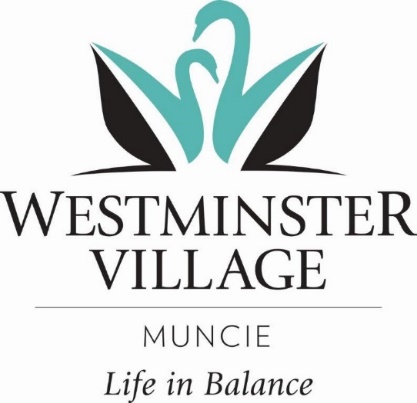 April 5, 2021 Dear Westminster Village Residents and Families,Indiana Governor Eric Holcomb announced March 23rd that the state's mask mandate will expire on April 6th.  However, this does not apply to long term care Employees, Residents and Visitors.  Per the Indiana Department of Health’s guidelines, Westminster Village will still require the appropriate face coverings while in the building.  It is also still recommended to wear masks while in public, socially distancing and washing your hands.Thank you.     Administration, Supervisors and the Management Team